Содержание оценочной анкеты для тьюторов(перечень данных для подготовки к заполнению анкеты на портале)Заполнение оценочной анкеты возможно после авторизации в Едином личном кабинет НИУ ВШЭ (ЕЛК). Непосредственно перед заполнением войдите в ЕЛК https://lk.hse.ru/. Для авторизации воспользуйтесь корпоративной учетной записью. 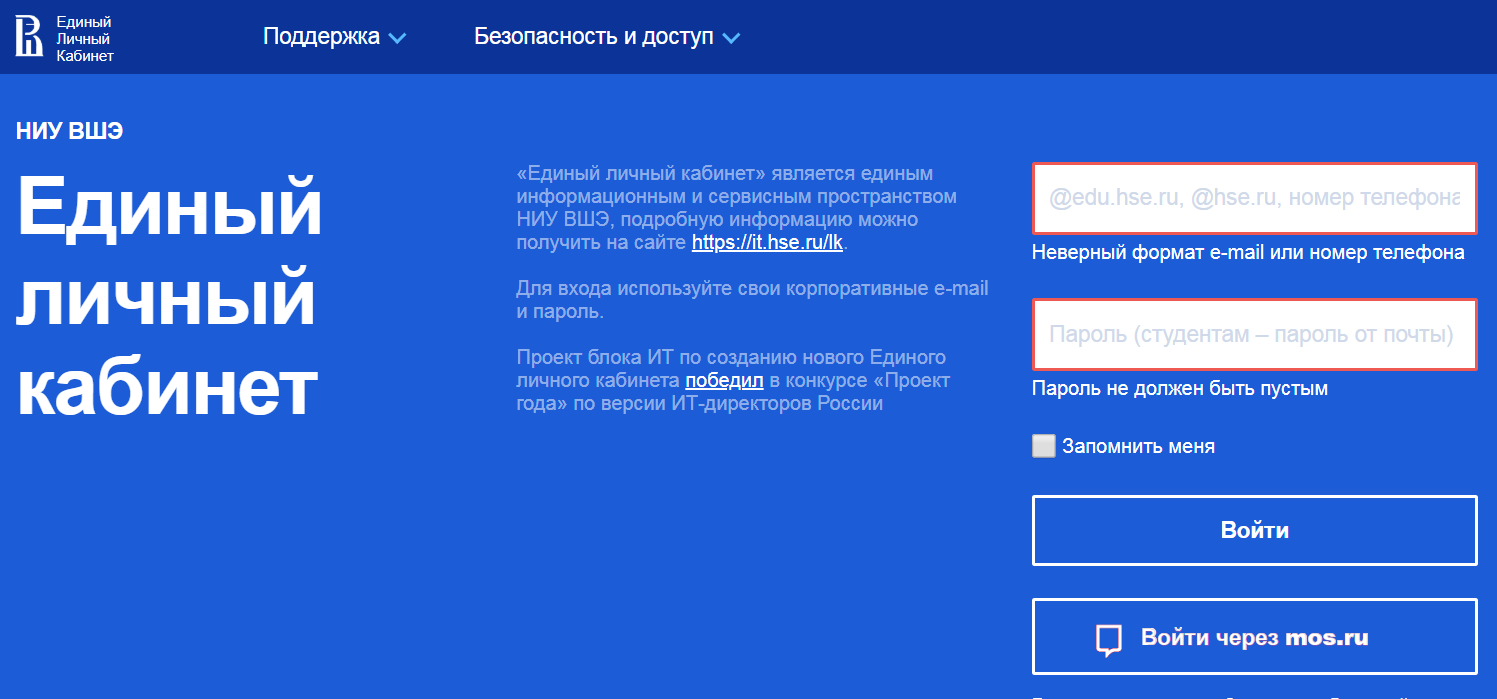 Анкета для проведения оценки работы тьюторов
Национальный исследовательский университет «Высшая школа экономики»Раздел 1.Общая информацияРаздел 2Преподавательская работаРаздел 3Публикационная деятельностьРаздел 4ПортфолиоСодержаниеПримечаниеФИО, дата рождения, город проживания, контактный телефон, корпоративный электронный адресСсылка на персональную страницуСкопируйте адрес своей персональной страницы на портале НИУ ВШЭНазвание должности и структурного подразделенияДолжность: тьюторСтруктурное подразделение - выбор из списка:Школа иностранных языковШкола востоковедения факультета мировой экономики и мировой политикиДепартамент зарубежного регионоведения факультета мировой экономики и мировой политикиОбщий преподавательский стаж, лет; стаж работы на текущей должности, летПри наличии ученой степени данные о получении: наименование, год получение, подтверждающий документПриложить скан документа, подтверждающего получениеДанные о повышении квалификации за последние 3 года из базы данных ЦПКАвтоматически вносятся в анкету по срезу из базы данных ЦПК на 20 маяСодержаниеПримечаниеВиды преподавательской работы по ГПДПеречислить виды работКоличество часов по ГПДАвтоматически вносятся в анкету по срезу из АСАВ на 20 маяРезультаты теста на знание нормативных документов по организации учебного процессаНаилучший результат из 3 попыток автоматически вносится в анкету Среднее значение рейтинга по студенческой оценке преподавания за 1-3 модули 2019/2020 учебного года, доля оценок 4 и 5 по результатам СОПАвтоматически вносятся в анкету по срезу из LMS на 20 маяСодержаниеПримечаниеВ случае наличия список научных и учебно-методических публикаций за последние 3 годаПолное библиографическое описание. Для работ в печати необходимо указать статус "(в печати)"СодержаниеПримечаниеВыполнение плана-графика в текущем учебном годуУказанные в плане-графике виды работ (загружаются из внесенных ранее данных на https://app-ek.hse.ru/tutor/schedule) и полученный результат (заполняется тьютором)План-график на следующий учебный годЗагружается из данных, внесенных на https://app-ek.hse.ru/tutor/scheduleМотивационное письмо Как Вы видите свой профессиональный рост в вашем подразделенииКакие условия/действия необходимы для вашего профессионального ростаВ анкету вносится текстЧленство в профессиональных объединенияхЕсли Вы состоите в профессиональных объединениях, укажите их названия через запятуюПобеды во внешних и внутренних профессиональных конкурсах, имеющие документальное подтверждениеПеречислите названия конкурсов, годы получения номинаций, и приложите скан соответствующего подтвержденияСведения о полученных наградах и званиях Перечислите награды и звания, и годы их полученияСтатус "Лучший преподаватель"Укажите годы полученияНаличие званий номинанта и лауреата «Золотой Вышки» в любой категорииУкажите название категорий и годы полученияПовышение квалификации за последние три года по специализированным программам, подтвержденное соответствующими сертификатамиПеречислите названия программ и годы получения сертификатовНаличие званий победителя конкурсов Фонда образовательных инноваций за последние три года в любой категорииукажите названия конкурсов и годы получения званийУчастие за последние три года в программе Teach4HSEПеречислите программы и формат участияРазработка за последние три года новых учебных курсов, онлайн-курсов, разработка материалов для цифровых образовательных продуктовПеречислите названия курсов и других образовательных продуктов, и их статусы - в разработке, на апробировании или применяютсяСовершенствование методик преподавания иностранных языков  за последние 3 года:Совершенствование методик преподавания иностранных языков  за последние 3 года:Разработка учебно-методических пособийПеречислите названия и укажите статусы  - в разработке, на апробировании или применяютсяПодбор аутентичных материалов по направлениям подготовки и составление упражнений к нимОпишите материалы и их статусы - в разработке, на апробировании или применяются в личной практике/используются в практике коллегДругие виды работОписаниеРазработка за последние три года контрольных измерительных материаловПеречислите разработанные КИМы и укажите, где они используютсяОпыт руководства студенческими исследовательскими и прикладными проектами за последние три годаВнесите названия проектов, описание, периоды реализацииУчастие за последние три года в профильных научных и научно-методических университетских, межуниверситетских и международных конференциях, выступление с докладамиПеречислите названия конференций, периоды участия, названия докладовУчастие за последние три года в конференциях своего структурного подразделения, выступления с докладамиУкажите названия конференций, периоды проведения, названия докладовУчастие за последние три года в научно-исследовательских конкурсах и грантахУкажите названия конкурсов/грантов, периоды реализации, масштаб, личный вкладРуководство за последние три года языковыми и культурными клубами для абитуриентов, студентов и аспирантов, проведение научно-просветительских мероприятийВнесите описание деятельности, периоды реализацииУчастие в работе приемной комиссии за последние 3 годаУкажите годы и формат участияДополнительные данные и дополнительные документы по желаниюВнесите описание и прикрепите файлы при необходимости